連江縣政府統計通報連江縣110年公務人員性別統計    111-08公務人員註為國家重要資源，是執行國家政策不可缺少的一環，為掌握本縣公務人力狀況，依行政院人事行政總處之統計資料，摘述如下：本縣110年底公務人員計621人，人數逐年上升，其中女性占比約4成。兩性差距相較106年底縮小3.5個百分點。本縣110年底公務人員計621人，較上年底620人增加1人(0.16%)，其中男性為381人，增加1人(0.26%)，女性為240人，無增加；110年底本縣女性公務人員占比為38.65%，近年來呈現上升趨勢，相較於106年底的占比(36.90%)，增加1.75個百分點。110年底本縣男性公務人員占比61.35%，女性公務人員占比為38.65%，兩性差距為22.7個百分點，相較於106年底的26.2個百分點，差距縮小3.5個百分點（詳如圖1）。資料來源：行政院人事行政總處。附註:本文公務人員統計範圍包含本縣政府府內單位、各級所屬機關、縣立學校之公務人員等，民選首長、政務人員、正式職員、警察、校長及教師皆為統計對象。二、本縣110年底女性公務人員比率較全國低15.44個百分點。        110年底本縣公務人員有621人，其中女性占比為38.65%，較全國54.09%低15.44個百分點，全國各縣市公務人員女性占比最高為新竹市65.32%，本縣則為女性占比最低者(詳如圖2)。資料來源：行政院人事行政總處本縣110年底官等別以薦任最多，其次為校長及教師。各官等別中，多為男性人數大於女性人數，唯醫事人員之師(三)級、校長及教師的女性人數多於男性人數。    以官等結構觀察，本縣110年底官等別以薦任最多，共181人，其中男性113人，女性68人，其次為校長與教師，共132人，其中男性為56人，女性為76人。各官等別中，醫事人員之師(三)級、校長及教師的女性人數多於男性人數，師(二)級男、女性人數相同，其餘官等別則皆為男性人數多於女性人數。本縣與全國各官等別之女性公務人員比率相比，差距最大的為醫事人員師(三)級，本縣低於全國31.90個百分點，其次為委任(本縣低於全國21.57個百分點)。而警佐及師(二)級之女性比率，本縣分別高於全國4.31個百分點及10.73個百分點（詳如圖3）。資料來源：行政院人事行政總處。附註：連江縣之雇員、警監、師(一)級、士(生)級人數小於3人，故不列入比較。本縣公務人員男女平均年齡差距逐年縮小        本縣110年底公務人員男性平均年齡為46.55歲，近五年變動幅度不大，女性平均年齡為42.39歲，較106年底平均增加0.82歲，有緩慢增加的趨勢；近5年男性平均年齡皆大於女性，但兩者差距逐年縮小，106底年的男、女性平均年齡差距5.01歲縮減至110年底之4.16歲(詳如圖4)。資料來源：行政院人事行政總處本縣110年底公務人員男性以50-59歲人數最多，女性以30-39歲人數最多。性別比隨年齡下降而減低。依110年底公務人員年齡層來看，男性以50至59歲118人為最多，占30.97%，40至49歲117人次之，占30.71%；女性以30至39歲73人為最多，占30.42%，40至49歲66人次之，占27.50%。以性別比觀察，性別比隨年齡下降而減低，顯示年輕公務人員之男、女性人數逐漸平衡，甚至翻轉。29歲以下之公務人員性別比小於100，代表女性已多於男性公務人員（詳如圖5）。資料來源：行政院人事行政總處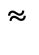 附註：性別比為男性人數/女性人數*100本縣110年底公務人員大學以上學歷超過7成。以性別觀察，大學學歷男性與女性占比差異不大，研究所學歷男性占比高於女性。本縣110年底公務人員學歷以大學269人最多，占43.32%，研究所191人次之，占30.76%，大學以上學歷超過7成(74.08%)。若以性別觀察，大學學歷男性與女性占比差異不大，男性占比為51.67%，女性為48.33%。研究所學歷男性占60.21%，女性占39.79%，男性高於女性20.42個百分點。（詳如圖6）。資料來源：行政院人事行政總處